Ur.broj: 01-2109/18Karlovac, 23. veljače 2018. Predmet: Pojašnjenje točke 8. Tendera: Tehnička i stručna sposobnost i dokumenti kojima 	    se dokazuje sposobnostDostavlja se;Točka 8.1. TenderaRačun dobiti i gubitka za neživotna osiguranja (skupine 08,09.13) za 2016. godinu ovjeren od Ministarstva financija-Porezne uprave dostavlja se kao dokaz da ponuditelj nije iskazao gubitak u prethodnoj godini. Ovim dokazom ponuditelj dokazuje sposobnost da redovito pomiruje svoje financijske obveze prema osiguranicima.Pojašnjenje:Za dokazivanje sposobnosti redovnog podmirivanja financijskih obveza prema osiguranicima, dovoljno je da ponuditelji dostave obrazac GFI-OS-RE kojim potvrđuju predaju RD/G-a na FINU i obrazac sa RD/G-om.Točka 8.2. Tenderaa) Potvrda o uredno ispunjenim ugovorima koje je ponuditelj u 2016. i 2017. godini (za svaku zasebno) zaključio sa najmanje tri (3)  upravitelja stambenih zgrada na području RH osim Karlovačke županije. Potvrda mora sadržavati i površine osiguranih prostora po rizicima. Ukupna površina osiguranih prostora kod svih upravitelja na godišnjem nivou mora biti veća od 1.5 mil m2.b) Potvrda o uredno ispunjenim ugovorima koje je ponuditelj u 2016. i 2017. godini (za svaku zasebno) zaključio sa najmanje tri (3)  upravitelja stambenih zgrada na području Karlovačke županije. Potvrda mora sadržavati i površine osiguranih prostora po rizicima. Ukupna površina osiguranih prostora kod svih upravitelja na godišnjem nivou mora biti veća od 180.000,00 m2.Pojašnjenje:Obzirom je kod osnovnih, dopunskih opasnosti  i odgovornosti  kvadratura uvijek ista dovoljno je da ponuditelji dostave potvrde pod a) i b) na kojima će biti iskazana ukupna površina osiguranih prostora (ne po ugovorenim rizicima) kod pojedinog Upravitelja s pobrojanim ugovorenim rizicima na osiguranoj ukupnoj površini.Točka 8.3. Tenderaa) Obrazac HANFA-e kojim se dokazuje solventnost-AK obrazac (adekvatnost kapitala za 2016. godinu zajedno s ovjerom HANFA-e).Pojašnjenje:Obzirom je traženi obrazac ukinut i ne koristit se kao dokaz solventnosti, ponuditelji trebaju dostaviti potvrdu HANFA-e o preuzimanju Izvještaja o solventnosti i financijskom stanju društva te stranicu Izvještaja na kojoj se iskazuje iznos adekvatnosti kapitala.S poštovanjem,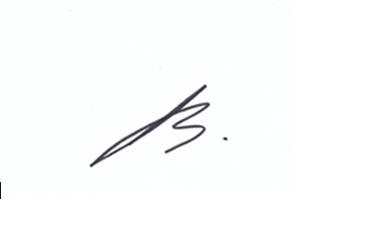 								         Andreja Barberić, CSOJ